ҠАРАР                                                                                                         РЕШЕНИЕ22 декабрь  2021й.                                        №105                            22 декабря 2021г.Об утверждении  прогноза социально-экономического развития сельского поселения Воздвиженский сельсовет муниципального района  Альшееевский район Республики Башкортостан  на 2022 год и на плановый период                           2022-2024 годов           В соответствии со статьей 173 Бюджетного кодекса Российской Федерации  от 31.07.1998  № 145- ФЗ, в целях разработки   бюджета сельского поселения Воздвиженский сельсовет   на 2022 год и  на плановый период 2023-2024 годов, Совет сельского поселения  Воздвиженский сельсовет муниципального района Альшеевский район  р е ш и л:
     1. Утвердить прилагаемый   Прогноз социально-экономического развития сельского поселения  Воздвиженский сельсовет муниципального района Альшеевский район на 2022 год и на плановый период 2023-2024 годов .
     2. Должностному лицу ответственного  за составление и исполнение бюджета сельского поселения  Воздвиженский сельсовет муниципального района Альшеевский район (Кашаповой Р.А..) при разработке   бюджета сельского поселения Воздвиженский  сельсовет муниципального района Альшееевский район Республики Башкортостан на   2022 год и на плановый период  2023-2024 годов обеспечить  соблюдение Прогноза социально-экономического развития сельского поселения  Воздвиженский сельсовет на  2022 год и на плановый период 2023-2024 годов.    3. Контроль  за исполнением  данного решения возложить на постоянную комиссию Совета  по бюджету, налогам и вопросам собственности.    4.Обнародовать данное решение в установленном порядке. 
    5. Решение   вступает в силу со дня принятия. Глава сельского поселения                                                             Ф.Н.МазитовПриложение 1к решению Совета сельского поселенияВоздвиженский сельсовет от 22 декабря 2021г.  №105Прогноз социально-экономического развитиясельского поселения Воздвиженский сельсовет муниципального района                                          Альшеевский район Республики Башкортостанна 2022 год и на плановый период 2023-2024 годовI.  Пояснительная записка.       Прогноз социально-экономического развития на 2022 год и на плановый период 2023-2024 годов  основывается на оценке состояния и перспектив развития социально-экономической ситуации в сельском поселении Воздвиженский сельсовет, муниципальном  районе, Республики Башкортостан и Российской Федерации в целом.При составлении прогноза социально-экономического развития сельского поселения использованы:- данные государственной и ведомственной статистики;- учетные данные администрации сельского поселения Воздвиженский  сельсоветВ прогнозных расчетах учитывались результаты финансово-хозяйственной деятельности предприятий и организаций на территории поселения на момент составления прогноза, складывающиеся тенденции развития различных секторов экономики и другие условия хозяйственной деятельности экономических субъектов.1.1 Цели и задачи.       Прогноз социально-экономического развития сельского поселения Воздвиженский сельсовет  разработан на основе данных социально-экономического развития территории за последние                       2 года, ожидаемых результатов развития экономики и социальной сферы в текущем году и предшествует составлению проекта бюджета района на 2022 год и на плановый период 2023-2024 годов.       Развитие поселения имеет целевую направленность. Основной целью социально-экономического развития сельского поселения является улучшение качества жизни населения. Этот процесс имеет три важнейшие составляющие:- повышение доходов, улучшение здоровья населения, повышение уровня его образования и обеспечение безопасности;- создание условий, способствующих росту самоуважения людей;- увеличение степени личной свободы людей, в т.ч. экономической. Цели и задачи прогноза на местном уровне ограничиваются, в основном, вопросами стабилизации и обеспечения устойчивого развития экономической базы, выполнения бюджетом поселения обязательств по содержанию объектов социальной сферы и муниципального хозяйства, решением наиболее острых первоочередных социальных вопросов и наказов, поступающих к главе поселения.Прогноз ориентирован на рациональное использование имеющегося потенциала и местных возможностей: экономической базы, производственной инфраструктуры, социальной сферы, жилищно-коммунального хозяйства, земельных, природно-минеральных и др. ресурсов, выгодного экономико-географического положения и учета природно-климатических условий.Особенностью прогноза на местном уровне является направленность на решение проблем поселения, а именно:- приоритетность интересов населения поселения;- обеспечение комплексного развития территории;- обеспечение экономической заинтересованности хозяйствующих субъектов при сохранении их самостоятельности в совместном решении экономических и социальных проблем поселения на договорной основе.1.2.Жилищно-коммунальное хозяйство и благоустройство За  2021 год жилищный фонд поселения составил 233841 кв.м.. 	По оценкам специалистов отрасли жилищно-коммунального хозяйства в 2022 году жилищный фонд поселения увеличится по сравнению с  2021 годом.В 2021 году наиболее острыми проблемами жилищно-коммунального комплекса являются:- неудовлетворительное финансовое положение предприятий;- высокие затраты на производство услуг;- низкое качество предоставления жилищно-коммунальных услуг;Следствием этих нерешенных проблем является высокая степень износа коммунальной инфраструктуры в селе, высокие потери ресурсов (30-40%).Для снятия напряженности в отрасли ЖКХ необходимо в ближайшем будущем провести ряд мероприятий, таких как:- проведение инвентаризации систем жизнеобеспечения ЖКХ;- внедрение ресурсосберегающих технологий;- привлечение частных инвестиций в отрасль с предоставлением определенных гарантий;- совершенствование системы социальной защиты населения, усиление адресной направленности выделяемых на эти цели средств;- проведение мероприятий по финансовому оздоровлению предприятий ЖКХ и снижению издержек жилищно-коммунальных услуг.- вопросы обеспечения жителей с.Воздвиженка, с.сан.им.Чехова, д.Бугульминка, д.Степановка питьевой водой. В 2021 году администрацией  сельского поселения  проведены следующие основные мероприятия:из Республиканского бюджета -500,0 т.р., в т.ч.:ИТОГО     за 2020г.                                                                                                    В 2021 году администрацией  сельского поселения  планируются  следующие основные мероприятия:из Республиканского бюджета -500,0 т.р., в т.ч.:ИТОГО на 2022 год                   500 000 рублей	1.3. КультураНа территории сельского поселения Воздвиженский сельсовет находится  сельский дом культуры с.Воздвиженка, сельская  библиотека с.Воздвиженка.Число пользователей фондом библиотеки за 2020 год составил – 573 чел., выдано экземпляров за 2021 год – 17600. В 2021 году проведены следующие культурно-массовые мероприятия:Работа учреждений культуры сельского поселения формируется по следующим направлениям:- культурно - досуговая деятельность и развитие народного творчества;- библиотечное обслуживание населения,  развитие библиотечного дела;- музыкальное и эстетическое образование детей в сфере дополнительного образования.               В СДК с.Воздвиженка  действуют: женский вокальный ансамбль «Кудесницы», детский вокальный кружок. В 2021 году Воздвиженский СДК  принимала участвовала в сельской и районной спартакиаде, проводили программу на 8 марта «Дочки-матери», мероприятия ко Дню Победы, к 185-летнему юбилею с.Воздвиженка. Участвовали в районных и республиканских мероприятиях, на сабантуе-2021, во Всемирной фольклориаде в г.Уфа, из-за сложных санитарно-эпидемиогических условиях проводили много акций и флешмобов к праздникам в режиме онлайн –день национального костюма, день государственного флага РФ, день конституции РФ и РБ. Воздвиженский СДК в 2021 году 1 место в районном конкурсе самый оригинальный новогодний костюм.           Воздвиженская сельская библиотека имеет фонд в количестве  -14513 экз., обслуживается 423 чел. В библиотеке   проводятся   тематические, краеведческие и литературные мероприятия. Библиотека имеет доступ к сети Интернет, электронным ресурсам, что привлекает пользователей библиотеки, используются мультимедийные технологии. Имеется свой аккаунт в социальной сети «Вконтакте»  Библиотека в течение года участвовала в сетевых акциях и конкурсах флешмобах, квестах, викторинах, играх.   За участие в сетевых акциях и конкурсах библиотека  получила 13 дипломов, 29 сертификатов..  В течение  2021 года Воздвиженская сельская библиотека провела  – 56 мероприятий.1.4. Физкультура и спорт. В 2021 году было проведено более 4 спортивных соревнований для жителей сельского поселения Воздвиженский сельсовет. Участвовали в районных спортивно – массовых мероприятиях  по волейболу, баскетболу, хоккею, лыжам, легкоатлетическому кроссу  к памятным датам года и. т.д.В зимний период организовано массовое катание на коньках для жителей   Воздвиженка, д.Осоргино, д.Челноковка, с.сан.им.Чехова, д.Бугульминка. 1.5. ЗдравоохранениеНа территории сельского поселения  находится два  ФАП: в с.Воздвиженка в с.сан.им.Чехова , где оказывается профессиональная медицинская помощь населению сельского поселения заведующими Ганиевой Р.М. и Дмитриевой Н.К..1.6. Демография, труд и занятость Численность населения на 01.01.2021 года составила 847 человек  (учтено население, временно проживающее на территории населенных пунктов сельского поселения Воздвиженский сельсовет более 1 года), число хозяйств – 421, в т.ч. пустующих -64, ведущих личное подсобное хозяйство-302. Демографическая ситуация на территории сельского поселения характеризуется  по  состоянию  на 01 декабря 2021г. Демографическая ситуация на территории характеризуется: Население всего -794 чел., мужщин - 405 чел., женщин-389 чел.Трудоспособное население всего – 412 чел., мужщин- 257 чел., женщин-155 чел.родилось -  3 чел.;умерло  -    11 чел.За отчетный период произошло убытие   на  8 человек. Миграционная ситуация характеризуется:Прибыло - 8 чел.;Убыло -  17 чел.;За отчетный период произошло убытие населения за счет миграции на  9  человек.Прогноз  демографической  и миграционной ситуации:Всего за отчетный период население уменьшилось на 17  человек.Демографическая ситуация на территории сельского поселения характеризуется отрицательно.Миграционная ситуация на территории сельского поселения характеризуется отрицательно.                                                                                                                                   Чел.- в рядах ВС РФ срочная служба – 1;-по контракту- ВС РФ-2- подлежащих призыву -14 чел.          В селе Воздвиженка имеется муниципальное бюджетной общеобразовательное учреждение   общеобразовательная школа,  в которой преподают 13 педагогов.   По состоянию на 01.01.2021 г. в школе обучаются 69 учащихся, работают различные кружки, спортивные секции.  II. Приоритетные направления концепции социально-экономического развития сельского поселения на 2022 год и на плановый период 2023-2024 годов.  2.1. Развитие систем водоснабжения и  водоотведенияВодоснабжение населённых пунктов поселения осуществляется централизованно,  а так же  через  родники и  колодцы. Состояние водопроводных сетей оценивается не удовлетворительно. Наибольшая часть оборудования водоснабжения введена в эксплуатацию более 30 лет назад. Централизованная система водоотведения имеется в с.Воздвиженка, д.Бугульминка.с.сан.им.Чехова, д.Осоргино, д.Челноковка. Но из-за изношенности водопроводной системы в с.Воздвиженка водопроводом пользуется только часть  улицы Речная (20 дворов). Население индивидуально пробурили 28 скважин, имеется 22 колодца.На балансе администрации СП Воздвиженский сельсовет находится водопроводная система с.сан.им.Чехова, д.Бугульминка, д.Степановка. Свидетельство на право собственности на данную систему получено в 2015 году.        В с.сан.им.Чехова  к водопроводу подключены многоквартирные жилые дома и частные дома.2021 году планируется:  при необходимости устранение утечек воды, замена водопроводных труб в д.сан.им.Чехова, ул.Нагорная,  д.Бугульминка, д.Степановка.2.2. Содержание муниципального жилищного фонда, улучшение жилищных условий и комфортности проживания- организация  товариществ собственников жилья в многоквартирных жилых домах, расположенных на  территории сельского поселения;- обеспечение формирования и передача бесплатно в общую долевую собственность собственников помещений в многоквартирных домах земельных участков,  на которых расположены многоквартирные дома - 1 дом;- обеспечение долевого финансирования администрации  сельского поселения в проведении  капитального ремонта МКД, имеющих муниципальный жилищный  фонд;- разработка и  утверждение  муниципальной адресной  программы  по проведению капитального ремонта МКД сельского поселения; 2.3. Дорожная деятельность. Содержание и ремонт улично-дорожной сети, устройство дорог- ямочный ремонт, грейдирование, очистка от снега   автомобильных дорог местного значения,  - информационное обеспечение дорожными знаками  и дорожной разметкой участников дорожного движения;2.4. Пожарная безопасность- проведение профилактической работы  среди населения по реализации мер пожарной безопасности и контроля за соблюдением противопожарных мероприятий;-организация муниципальными служащими подворного обхода по проведению противопожарной пропаганды, обучения населения мерам пожарной безопасности с рекомендацией жителям сельского поселения иметь запас воды не мене  на случай пожара;- ремонт и устройство пожарных гидрантов.2.5. Предупреждение и ликвидация последствий ЧС в границах поселения; - очистка и устройство пирса на пруду  механизированным способом в с.Воздвиженка.2.6. Благоустройство и озеленение территории- благоустройство населенных пунктов, дорог республиканского и местного значения.озеленение территорий.освещение улиц населенных пунктов.2.7. Организация сбора и вывоза мусора- проведение субботников по санитарной очистке территории села и пойм рек Гайны, пруда в с.Воздвиженка и с.сан.им.Чехова- сбор и вывоз бытовых отходов и мусора в населенных пунктах.- организация сбора и вывоза ТКО  жизнедеятельности населения частного сектора .2.8.Содержание мест захоронений и организация ритуальных услуг- содержание и очистка территорий, ограждений мест захоронений;- организация ритуальных услуг в соответствии с действующим законодательством, в том числе захоронение невостребованных трупов.2..9. Обеспечение условий  на территории сельского поселения физической  культуры и массового спорта-  обеспечение потребности спортивных объектов и учреждений в оборудовании и инвентаре.2.10. Культура, патриотическое воспитание молодежи1. Пропаганда героической истории и славы Отчества, воспитания уважения к памяти его защитников: - проведение дней воинской славы России в ознаменование  77-й  годовщины Победы  в Великой Отечественной войне 1941-1945 годов;2.11. Развитие сельского хозяйства.-развитие ЛПХ и КФХ.2.12.Совершенствование системы местного самоуправления.- совершенствование системы взаимоотношений органов местного самоуправления с  населением.- совершенствование системы "обратной связи" органов местного самоуправления и   населения.-планирование и организация системы информирования населения по реализации  проблем, вопросов местного значения, критических замечаний и обращений граждан в органы местного самоуправления поселения.Для достижения цели концепции социально-экономического развития сельского поселения  Воздвиженский  сельсовет на 2022 год  и на плановый период 2023-2024 годов  необходимо обеспечить сбалансированное развитие всех отраслей, создать современную рыночную инфраструктуру, отладить механизмы привлечения финансовых средств  для реализации намеченных мероприятий.Реализация в полном объеме всех мероприятий позволит:- повысить качество предоставляемых услуг ЖКХ; - снизить численность населения с денежными доходами ниже прожиточного минимума; - повысить экологическую безопасность поселения, тем самым улучшить здоровье населения;- понизить показатели преступности, повысить безопасность жизни людей;- увеличить количество субъектов малого предпринимательства;- создать  новые рабочие места;- увеличить собственные доходы бюджета;- улучшить жилищные условия населения;- способствовать развитию сельского хозяйства;-улучшит  улично-дорожную сеть и безопасность участников дорожного движения;-минимизация последствий ЧС. Приложение 2							к решению Совета сельского поселения Воздвиженский сельсовет№105 от 22.12.2021                                                                                БАШҠОРТОСТАН РЕСПУБЛИКАҺЫӘЛШӘЙ РАЙОНЫМУНИЦИПАЛЬ РАЙОНЫНЫҢВОЗДВИЖЕНКА АУЫЛ СОВЕТЫАУЫЛ БИЛӘМӘҺЕ СОВЕТЫ (БАШҠОРТОСТАН  РЕСПУБЛИКАҺЫ  ӘЛШӘЙ  РАЙОНЫ  ВОЗДВИЖЕНКА  АУЫЛ  СОВЕТЫ)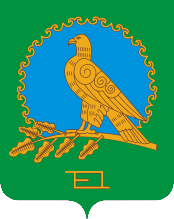 СОВЕТ СЕЛЬСКОГО ПОСЕЛЕНИЯВОЗДВИЖЕНСКИЙ СЕЛЬСОВЕТМУНИЦИПАЛЬНОГО РАЙОНААЛЬШЕЕВСКИЙ РАЙОНРЕСПУБЛИКИБАШКОРТОСТАН(ВОЗДВИЖЕНСКИЙ  СЕЛЬСОВЕТ АЛЬШЕЕВСКОГО  РАЙОНА  РЕСПУБЛИКИ  БАШКОРТОСТАН)Жилищно-коммунальное хозяйствоЖилищно-коммунальное хозяйствонаименование работсуммаРемонт водопровода с. санатория имени Чехова, ул. Центральная, д. Бугульминка,  ул. Колхозная20 000Всего20 000БлагоустройствоОхрана окружающей средынаименование работсумманаименование работсуммаУличное освещение110 000обустройство контейнерных площадок125000Техническое обслуживание сетей уличного освещения д.Челноковка  70 000ВсегоДорожная деятельностьДорожная деятельностьПожарная безопасностьПожарная безопасностьнаименование работсумманаименование работсуммаСодержание дорог: отсыпка, устранение деформаций и повреждений покрытий щебеночных дорог в с. Воздвиженка.  110 000Приобретение пожарных рукавов, переходников50 000Очистка снега на территории СП90 000 Вспашка противопожарного разрыва на территории СП40 000Всего200 000Всего90 000Жилищно-коммунальное хозяйствонаименование работсуммаремонт водопровода15 000Всего15 000БлагоустройствоОхрана окружающей средынаименование работсумманаименование работсуммаУличное освещение154 700 приобретение контейнеров, установка                            85000 приобретение контейнеров, установка                            85000Техническое обслуживание сетей уличного освещения80 300 Ремонт памятника ВОВ20 000Ограждение родни ков20 000компрессоры лопаты грабли мотокосы бензогенераторы35000Всего	31000	 0№ название мероприятийкол-во мероприятийкол-во участников1Участие на  районных, республиканских  конкурсах  192 Митинг, литературно-музыкальная постановка ко Дню Победы 1613  Участие в торжественной линейке «Последний звонок» 185Проведение юбилея села -185-летия с.Воздвиженка11504Участие в торжественной линейке «Последний звонок»1895 Концерт ко Дню пожилых  онлайн концерт1  97Проведение  Новогодней сельской елки на улице1501Трудоспособное население, всего4872в том числе:3Занятые в с/х-ве844Бюджетной сфера27 5Вахтовики386В производстве237.Не работающие818Работающие  по найму без оформления1369Работающие в частной организации официально51ОБЪЕМдоходов бюджета сельского поселения  Воздвиженский сельсоветдоходов бюджета сельского поселения  Воздвиженский сельсоветпо основным источникам на 2022 -2024 годы(в  тыс.руб.)Показатели бюджета2022 год2023 год2024 годДОХОДЫНалог на доходы физических лиц18,020,023,0Единый сельскохозяйственный налог 0,00,00,0Налог на имущество физических лиц, взимаемый по ставкам, применяемым к объектам налогообложения, расположенным в границах поселений115,0130,0140,0Земельный налог, взимаемый по ставкам, установленным в соответствии с подпунктом 1 пункта 1 статьи 394 Налогового кодекса Российской Федерации и применяемым к объектам налогообложения, расположенным в границах поселений 60,060,060,0Земельный налог, взимаемый по ставкам, установленным в соответствии с подпунктом 2 пункта 1 статьи 394 Налогового кодекса Российской Федерации и применяемым к объектам налогообложения, расположенным в границах поселений160,0160,0158,0Государственная пошлина за совершение нотариальных действий должностными лицами органов местного самоуправления, уполномоченными в соответствии с законодательными актами Российской Федерации на совершение нотариальных действий2,02,02,0Прочие доходы от оказания услугДоходы, получаемые в виде арендной платы за земельные участки, гос.собственность на которые не разгран.Доходы, получаемые в виде арендной платы за земельные участки, гос.собственность на которые не разгран.Доходы, получаемые в виде арендной платы за земельные участки, гос.собственность на которые не разгран.Доходы, получаемые в виде арендной платы за земельные участки, гос.собственность на которые не разгран.Доходы от сдачи в аренду имущества, находящегося в оперативном управлении органов поселений и созданных ими учреждений (за исключением имущества муниципальных бюджетных и автономных учреждений)60,060,060,0Доходы от сдачи в аренду имущества, составляющего казну поселений (за исключением земельных участков)60,060,060,0Административные штрафы,установленные законами субъектов Российской Федерации об административных правонарушениях,за нарушение муниципальных правовых актов0,00,00,0Доходы от продажи земельных участков, находящихся в собственности поселений (за исключением земельных участков муниципальных бюджетных и автономных учреждений)Доходы от продажи земельных участков, находящихся в собственности поселений (за исключением земельных участков муниципальных бюджетных и автономных учреждений)Доходы от продажи земельных участков, находящихся в собственности поселений (за исключением земельных участков муниципальных бюджетных и автономных учреждений)Доходы от продажи земельных участков, находящихся в собственности поселений (за исключением земельных участков муниципальных бюджетных и автономных учреждений)Итого доходов475,0492,0503,0Безвозмездные поступления - всего2944,62100,62150,1Всего доходов3419,62592,62653,1РАСХОДЫОбщегосударственные расходы1890,01890,01890,0Национальная оборона89,092,092,0Национальная экономика100,0Полномочия в области земельных отношенийЖилищно-коммунальное хозяйство245,669,670,1Дорожное хозяйство120,0Межбюджетные трансферты500,0Условные расходы48,998,0ВСЕГО РАСХОДОВ2944,62100,52150,1